      JACKET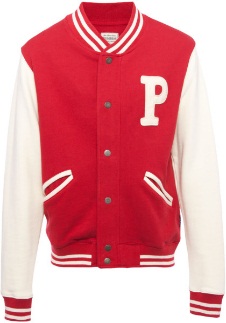 SHIRT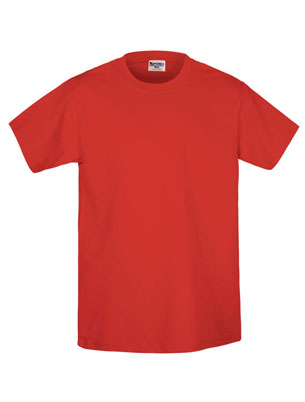   SKIRT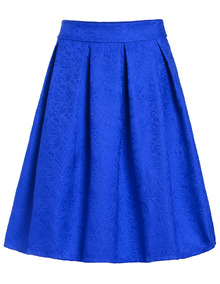    COAT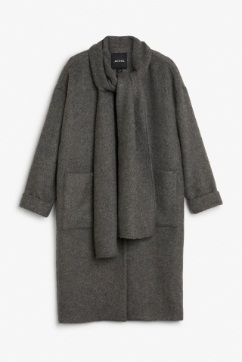      DRESS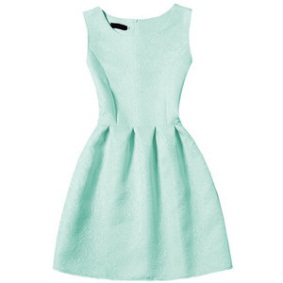    SWEATER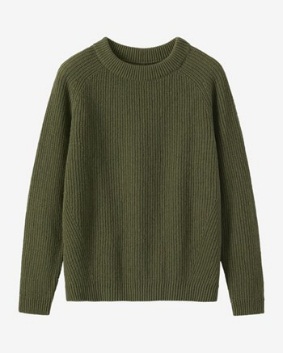   BELT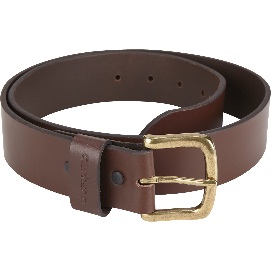  HAT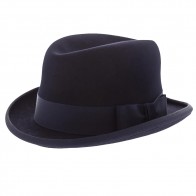 TROUSERS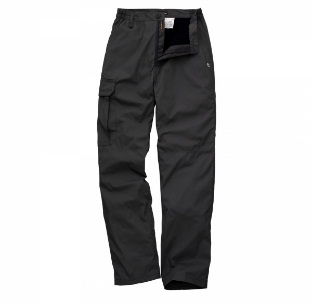    TIE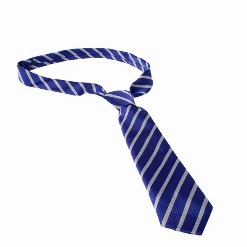 